Situation: 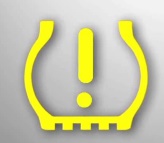 Ein Kunde hat für sein Fahrzeug einen Leichtmetallradsatz mit ABE aus dem Internet gekauft und montiert. Seit der Montage des Radsatzes leuchtet aber die abgebildete Warnleuchte dauerhaft auf.GrundlagenWelches System ist betroffen?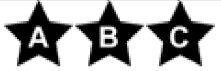 Reifendruckkontrollsystem RDKSNennen Sie drei Ursachen, die zum Aufleuchten der Lampe führen.Zu niedriger ReifenluftdruckReifen gewechselt und Anlernen vergessenRDK-Sensor nicht erkanntRäder ohne RDK-Sensor montiertNennen Sie drei Folgen, die bei längerer Fahrt mit aufleuchtender Lampe auftreten können.Hoher Reifenverschleiß durch ungleichmäßigen AbriebLängerer BremswegErhöhter Kraftstoffverbrauch, höherer CO2 AusstoßRollwiderstand höherReifen kann platzen bei längerer Fahrt (erhöhte Walkarbeit, Gummi löst sich von Karkasse)Seit wann müssen alle neuzugelassenen Fahrzeuge der Klasse M1/M1G laut gesetzlicher Vorschrift mit einem RDKS ausgestattet sein?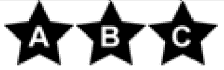 Erstzulassung ab 11/2014Alle neu homologierten Fahrzeuge ab 2012Systemaufbau und FunktionWelche zwei Arten von Reifendruckkontrollsysteme werden unterschieden. Benennen Sie diese und beschreiben Sie kurz deren Unterschiede. Beim  Fahrzeug ist das unten dargestellte System verbaut. Benennen Sie die fehlenden Begriffe.Bild RDKS S. 367 Tabellenbuch Kfz Europa Lehrmittel 17. AuflageWelche Daten werden beim System von Audi von den RDKS-Sensoren an das Steuergerät gesendet?Aktueller Reifenluftdruck, aktuelle ReifeninnenlufttemperaturWürde der Kunde mit der leuchtenden Warnleuchte, eine Hauptuntersuchung beim TÜV bestehen? Begründen Sie.Ja, da es nur ein geringer Mangel ist, der falsch eingestellte Luftdruck ist unverzüglich zu beheben.RDKS Montage: Betrachten Sie den Informationsfilm.Erstellen Sie mit Hilfe des Films einen Arbeitsplan für die Montage des Sensors/Reifens.Präsentieren Sie Ihren Arbeitsplan mit Hilfe des Films (TON AUS!).Achten Sie auf eine saubere Ausarbeitung, sie dient als Kopiervorlage für Ihre Mitschüler.Hinweise Gruppenarbeit: bestimmen Sie einen:Zeitwächter,Schriftführer PräsentatorBearbeitungszeit 10 minRDKS Diagnose: Betrachten Sie den Informationsfilm.Erstellen Sie mit Hilfe des Films einen Arbeitsplan für die Diagnose des RDKS. Präsentieren Sie Ihren Arbeitsplan mit Hilfe des Films (TON AUS!).Achten Sie auf eine saubere Ausarbeitung, sie dient als Kopiervorlage für Ihre Mitschüler.Hinweise Gruppenarbeit: bestimmen Sie einen:Zeitwächter,Schriftführer PräsentatorBearbeitungszeit 10 minRDKS Konfiguration: Betrachten Sie den Informationsfilm. Erstellen Sie mit Hilfe des Films einen Arbeitsplan für die Konfiguration des Sensors/Reifens.Präsentieren Sie Ihren Arbeitsplan mit Hilfe des Films (TON AUS!).Achten Sie auf eine saubere Ausarbeitung, sie dient als Kopiervorlage für Ihre Mitschüler.Hinweise Gruppenarbeit: bestimmen Sie einen:Zeitwächter,Schriftführer PräsentatorBearbeitungszeit 10 minSystemart Direkte SystemeIndirekte SystemeUnterschiedeBei einem direkten System wird der Reifendruck und die Temperatur an jedem Rad einzeln über einen Sensor gemessen. Dies wird an eine Antenne gesendet und im Steuergerät verarbeitet.Reifendruck wird indirekt über die Raddrehzahl erfasst. Kostengünstiges System, da Raddrehzahlsensor beim ABS sowieso verbaut ist.ArbeitsschrittBeschreibungWerkzeuge/Hilfsmittel1Auswahl eines geeigneten VentilsSchülerabhängige LösungArbeitsschrittBeschreibungWerkzeuge/Hilfsmittel1Überprüfung welches System verbaut ist (indirekt oder direkt messend)Schülerabhängige LösungArbeitsschrittBeschreibungWerkzeuge/Hilfsmittel1Einlesen der Originaldaten in das RDKS-ToolSchülerabhängige Lösung